There are some pictures of traditional clothing articles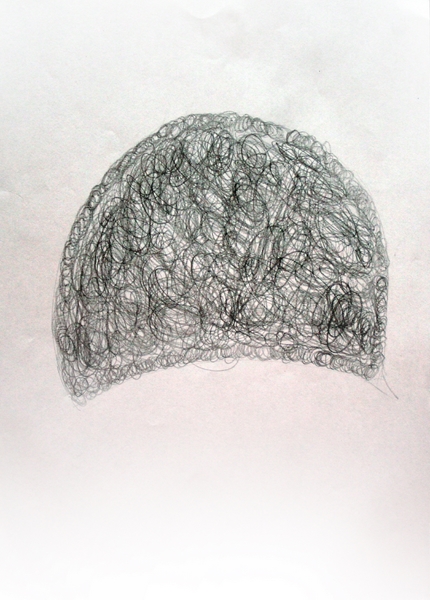 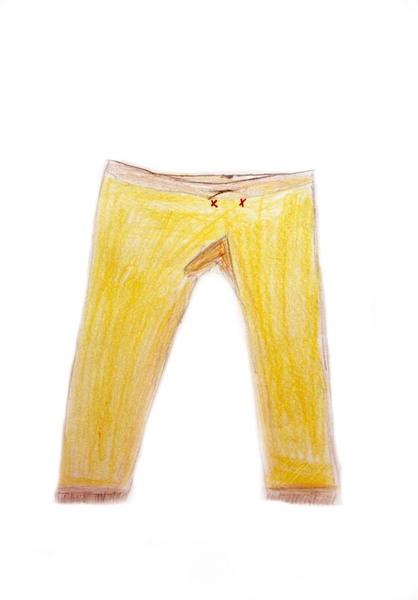 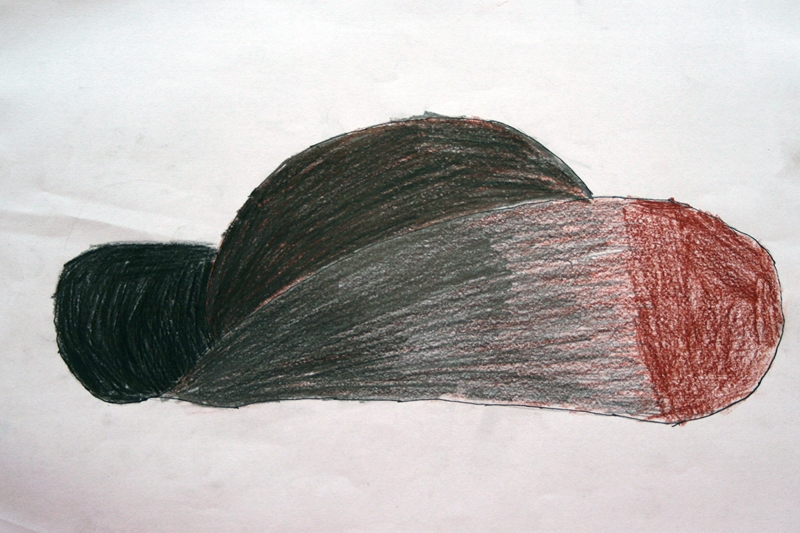 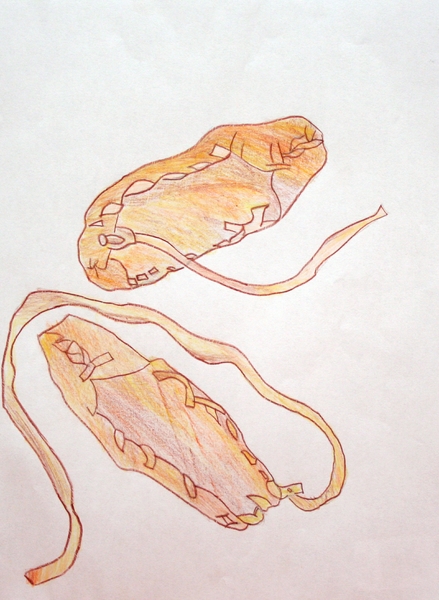 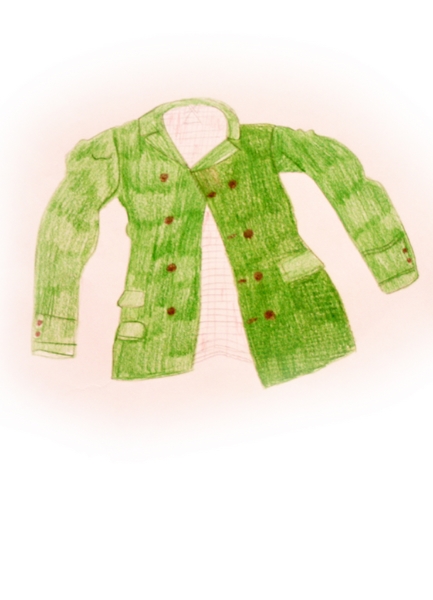 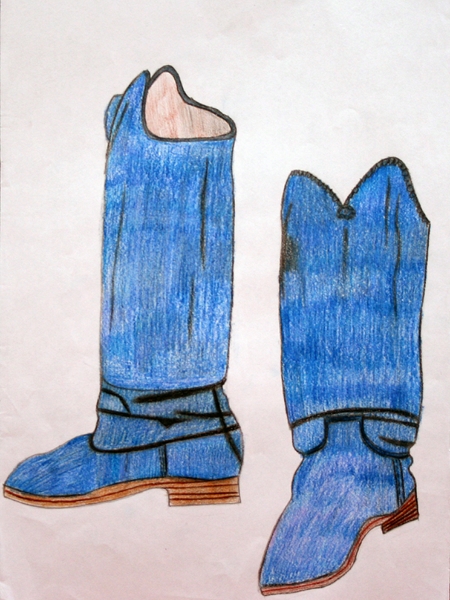 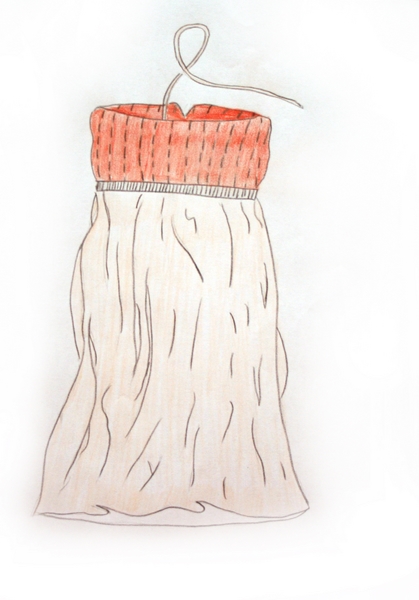 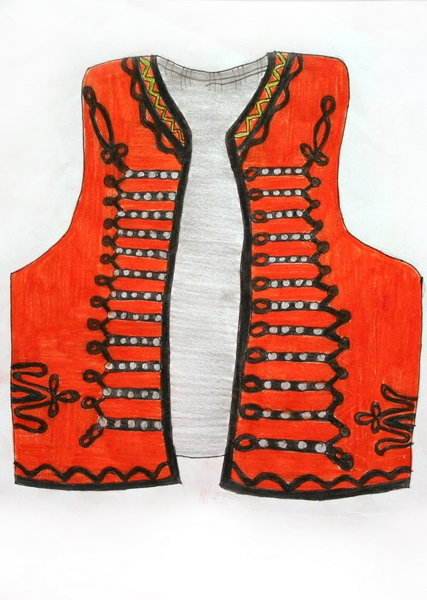 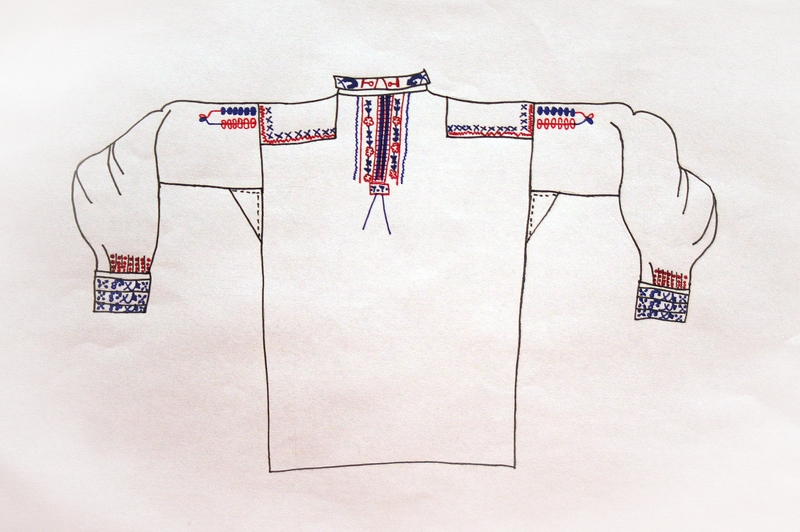 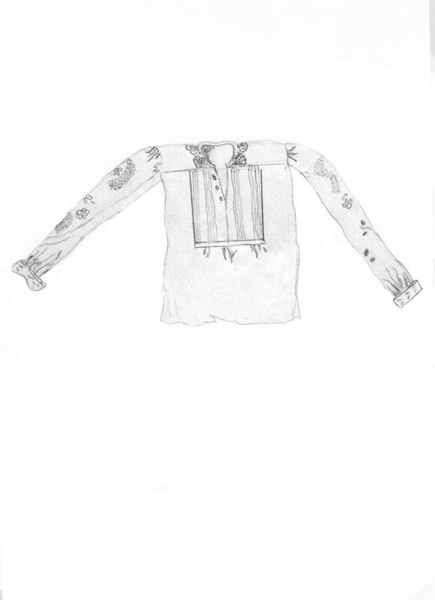 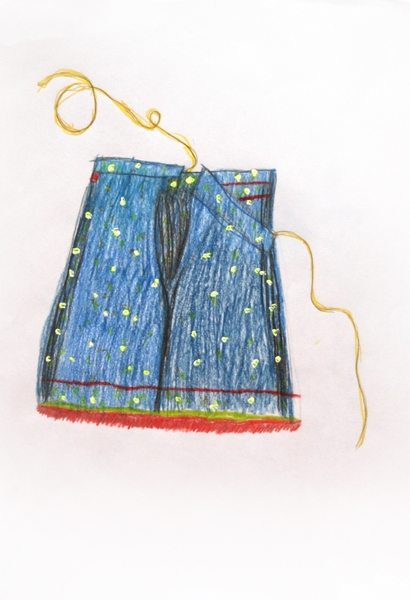 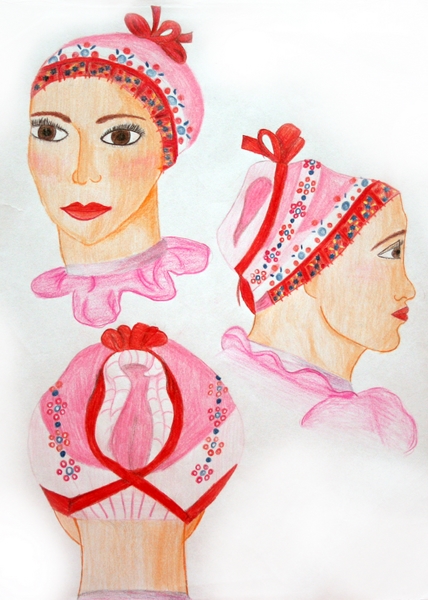 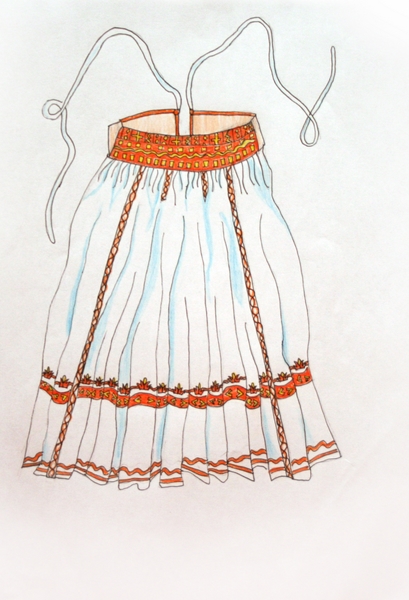 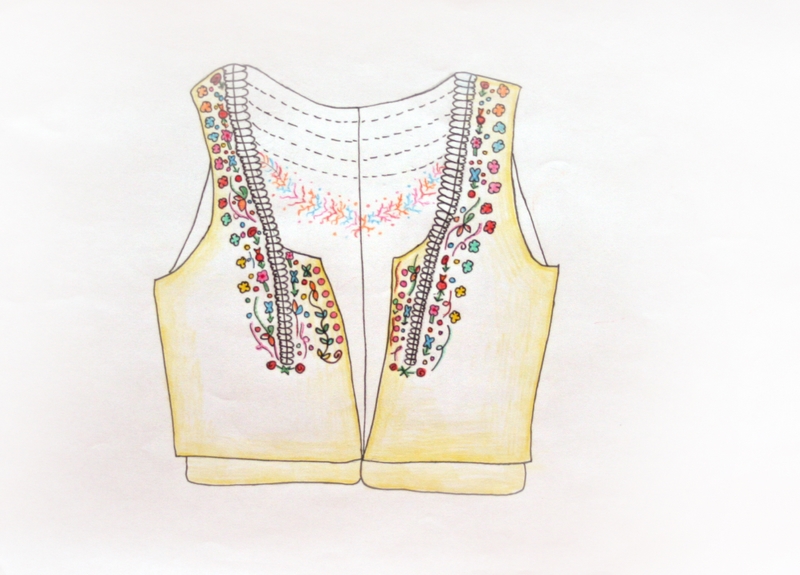 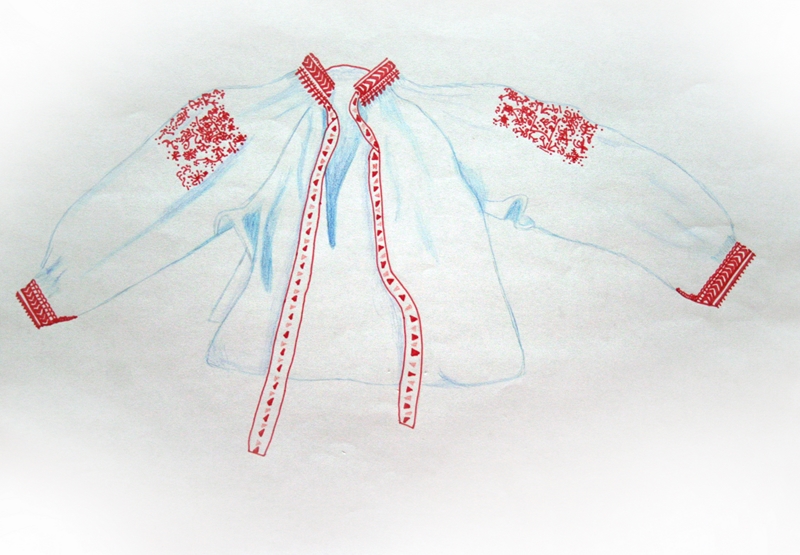 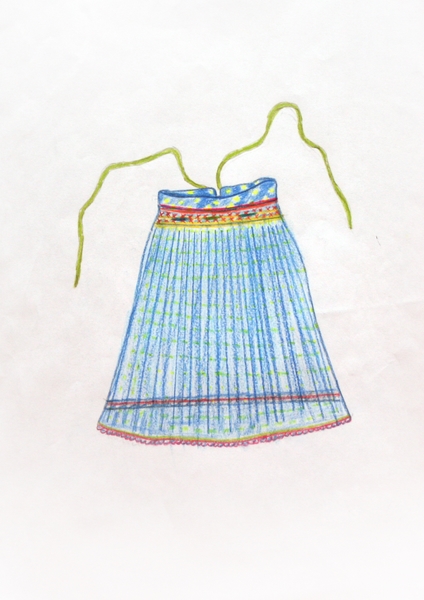 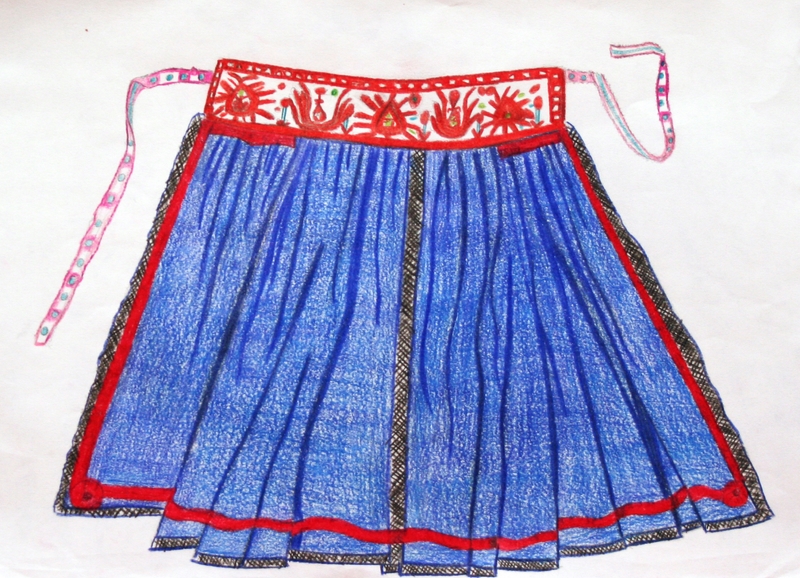 